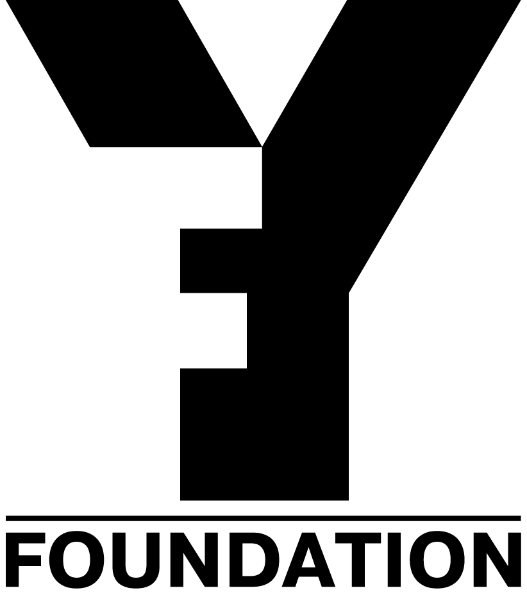 Tiotal a’ Phròiseict:Gnè a’ phròiseict:Ainm:Cò-là-breith:Seòladh:Àireamh fòn:Post-d:Aon loidhne a’ mìneachadh a’ phròiseict (25 facal aig a’ char as fhaide)Tagradh a’ phròiseict (300 facal aig a’ char as fhaide)Geàrr-chunntas nas mionaidich dhen phròiseact (1500 facal aig a’ char as fhaide)[Duilleag 1]Geàrr-chunntas nas mionaidich dhen phròiseact[Duilleag 2]Geàrr-chunntas nas mionaidich dhen phròiseact [Duilleag 3]Aithris an Sgrìobhadair: bu chòir dhan seo mìneachadh dè an ìre aig a bheil am pròiseact, dè a tha air cùl a’ phròiseict agus dè an amas a tha agaibh dhan a’ phròiseact. Innis carson a tha sibh a’ cur a-steach airson YFF agus dè bhiodh sibh a’ sùileachadh bhon chothroim.[Duilleag 1]Aithris an Sgrìobhadair: bu chòir dhan seo mìneachadh dè an ìre aig a bheil am pròiseact, dè a tha air cùl a’ phròiseict agus dè an amas a tha agaibh dhan a’ phròiseact. Innis carson a tha sibh a’ cur a-steach airson YFF agus dè bhiodh sibh a’ sùileachadh bhon chothroim.[Duilleag 2]Geàrr-iomradh air a’ chunntas-beatha agaibh (500 facal aig a’ char as fhaide)[Duilleag 1]2 x Eisimpleir de sheallaidhean (gach fear 3 duilleagan a dh’fhaid)Sàbhail na seallaidhean mar PDFs agus cuir tiotal orra mar a leanas.[SLOINNEADH Ciad Ainm – Tiotal a’ phròiseict – Eisimpleir 1 de shealladh][SLOINNEADH Ciad Ainm – Tiotal a’ phròiseict – Eisimpleir 2 de shealladh]Stiùireadh airson tagradhNuair a tha sibh air crìoch a chur air an fhoirm-tagraidh seo, cuiribh e chun Young Films Foundation aig foundation@youngfilms.co.uk le bhith a’ leantainn an stiùireadh gu h-ìosal.Sàbhail am foirm-tagraidh seo mar PDF agus cuir tiotal air mar a leanas.[SLOINNEADH Ciad Ainm – Tiotal a’ phròiseict – Foirm-tagraidh]Sàbhail an dà eisimpleir de sheallaidhean mar PDF agus cuir tiotal orra mar a leanas:[SLOINNEADH Ciad Ainm – Tiotal a’ phròiseict – Eisimpleir 1 de shealladh][SLOINNEADH Ciad Ainm – Tiotal a’ phròiseict – Eisimpleir 2 de shealladh]Cuir na faidhlichean gu lèir ann am pasgan ZIP agus cuir tiotal air mar a leanas: [SLOINNEADH Ciad Ainm – Tiotal a’ phròiseict – Foirm-tagraidh]Dìon dàtaA rèir feumalachdan Achd Dìon Dàta 1998, feumaidh sinn cead fhaighinn bhuaibh fios a chur thugaibh tron phost, air a’ fòn, facs no post-d gus dèanamh cinnteach gu bheil am fiosrachadh agaibh ceart.Thèid am fiosrachadh gu lèir a stòradh air coimpiutair. Thèid leth-bhreacan a thoirt seachad do dhaoine agus buidhnean eile a bhios an sàs ann a bhith a’ measadh thagraidhean. Le bhith a’ soidhneadh an fhoirm seo, thathar a’ toirt cead do YFF am fiosrachadh agaibhse agus fiosrachadh a’ phròiseict agaibh a roinn le na daoine agus buidhnean eile seo.’S dòcha cuideachd gun iarr sinn air an fhiosrachadh agaibh a chleachdadh airson adhbharan foillseachaidh. Le bhith a’ soidhneadh an fhoirm seo, tha sibh a’ toirt cead dhuinn am fiosrachadh agaibh a chleachdadh airson adhbharan foillseachaidh.Ainm-sgrìobhte ag aontachadh gur e obair an sgrìobhadair a-mhàin a tha air a thagradh agus gur ann aca a tha na còirichean gu lèir.X.